Приложение.Информация о предлагаемых к сдаче в аренду объектах.500086087,Сморгонский РУП «ЖКХ», г.Сморгонь, ул.Железнодорожная 41, (801592)2-98-46, Сморгонский РИК, коммунальная форма собственностиНаименование объектаМестоположениеобъектаХарактеристика объектаИнженерная и транспортная инфраструктураОбщая площадь, предлагаемая к сдаче в аренду (кв.м)Предполагаемое целевое использованиеСпособ сдачи в аренду (прямой договор аренды или путем проведения аукциона)Примечание (указывается: величина коэффициента от 0,5 до 3; информация о сдаче в почасовую аренду и др.)Фотография объектаПлоскостное сооружениег.Сморгонь, ул.Советская возле магазина «Юбилейный» Бетонная плиткаЧасть тротуара876,0 кв.м.Для осуществления розничной торговли цветамиПрямой договор арендыРазмер аренд.платы устанав.по соглашению сторон и по согласованию с местным исполнительным комитетом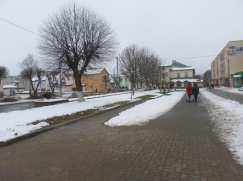 Плоскостное сооружениег.Сморгонь,ул.Заводская(возле кафе «Шафран»)Бетонная плиткаПешеходная зона75,0 кв.м.Для осуществления розничной торговли цветамиПрямой договор арендыРазмер аренд.платы устанав.по соглашению сторон и по согласованию с местным исполнительным комитетом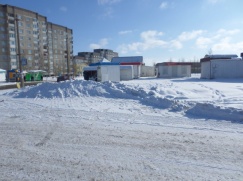 Плоскостное сооружениег.Сморгонь,ул.Я.Коласа(напротив АЗС)Бетонная плиткаЧасть тротуара280,0 кв.м.Для осуществления розничной торговли цветамиПрямой договор арендыРазмер аренд.платы устанав.по соглашению сторон и по согласованию с местным исполнительным комитетом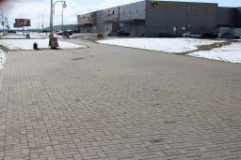 